上海建桥学院课程教学进度计划表一、基本信息二、课程教学进度三、评价方式以及在总评成绩中的比例任课教师：贺亚茹等          系主任审核：      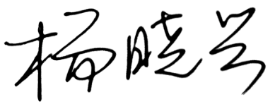 审核日期：2023.2.16课程代码2140003课程名称综合日语2课程学分10总学时160授课教师贺亚茹、翟文娟、蔡育瑾、王岚、余祖发、刘敏芳、晋萍教师邮箱17050@gench.edu.cn上课班级本科22级日语（国际）、网工中日、数艺中日上课教室三教208等答疑时间时间 : 周一下午                  地点: 国际设计学院306时间 : 周一下午                  地点: 国际设计学院306时间 : 周一下午                  地点: 国际设计学院306主要教材《新编日语》重排本第二册，周平、陈小芬主编，上海外语教育出版社《新编日语》重排本第二册，周平、陈小芬主编，上海外语教育出版社《新编日语》重排本第二册，周平、陈小芬主编，上海外语教育出版社参考资料1. 《新日语N4教程》，张鸿成总主编，上海译文出版社；2.《中日交流标准日本语》初级，中级 （中国）人民教育出版社，（日本）光村图书出版株式会社联合出版3.《新编日语语法教程》 皮细庚主编，上海外语教育出版社出版1. 《新日语N4教程》，张鸿成总主编，上海译文出版社；2.《中日交流标准日本语》初级，中级 （中国）人民教育出版社，（日本）光村图书出版株式会社联合出版3.《新编日语语法教程》 皮细庚主编，上海外语教育出版社出版1. 《新日语N4教程》，张鸿成总主编，上海译文出版社；2.《中日交流标准日本语》初级，中级 （中国）人民教育出版社，（日本）光村图书出版株式会社联合出版3.《新编日语语法教程》 皮细庚主编，上海外语教育出版社出版周次教学内容教学方式作业1《新编日语》第二册第一课「新学期」；学习动词准备体、存续体、完成体等。课堂讲解与提问相结合课后习题；背诵前文；熟读会话和应用文2第二课「春のバーゲン」；学习动词自谦语的构成和几个重要句型。课堂讲解与提问相结合课后习题；背诵前文；熟读会话和应用文3第三课「病気」；学习传闻助动词「そうだ」、推量助动词「らしい」等。课堂讲解与提问相结合课后习题；背诵前文；熟读会话和应用文4第四课「ご馳走」；学习「に」、「たら」、「でも」、「うち」、敬语动词「なさる」的用法。（过程性考试1）课堂讲解与提问相结合课后习题；背诵前文；熟读会话和应用文5第五课「地下鉄に乗る」学习补助动词「いく」「くる」的用法、自谦的表达等。课堂讲解与提问相结合课后习题；背诵前文；熟读会话和应用文6第六课「誕生日」;学习补助动词表示的授受关系和几个句型。课堂讲解与提问相结合课后习题；背诵前文；熟读会话和应用文7第七课「日本語と中国語」；学习动词可能态、「ばかり、たいして、とても、なら」等用法。课堂讲解与提问相结合课后习题；背诵前文；熟读会话和应用文8第八课「体験を話す」；学习动词被动态、自发态和几个句型。（过程性考试2）课堂讲解与提问相结合课后习题；背诵前文；熟读会话和应用文9第九课「読書のレポード」；学习比况助动词「みたいだ」、接尾词「らしい」、「てほしい」表示希望的用法等。课堂讲解与提问相结合课后习题；背诵前文；熟读会话和应用文10第十课「日本の授業」；学习动词使役态、被役态、过去助动词作定语表示状态等。课堂讲解与提问相结合课后习题；背诵前文；熟读会话和应用文11第十一课「敬語」；学习敬语助动词「れる、られる」的用法以及构成敬语的几个句型。课堂讲解与提问相结合课后习题；背诵前文；熟读会话和应用文12第十二课「日本の先生を迎える」；学习敬语动词和谦语动词，郑重语等敬语表达。（过程性考试3）课堂讲解与提问相结合课后习题；背诵前文；熟读会话和应用文13第十三课「東京見物」；学习「ばかりではなく、として、にすぎない、ないものはない」等表达。课堂讲解与提问相结合课后习题；背诵前文；熟读会话和应用文14第十四课「工場見学」；学习「をはじめ、からなる、かわりに、ことで、よりしかたがない」等表达。课堂讲解与提问相结合课后习题；背诵前文；熟读会话和应用文15第十五课「家庭訪問」；学习「ばがりだ、する、はもちろん、も」等表达。课堂讲解与提问相结合课后习题；背诵前文；熟读会话和应用文16第十六课「歌舞伎と相撲」；学习「ところだ、～から～にかけて、ごとに」等表达.课堂讲解与提问相结合课后习题；背诵前文；熟读会话和应用文总评构成（1+X）评价方式占比1期末闭卷考试60%X1平时成绩（过程性考试+出勤、课文背诵等）15%X2平时成绩（过程性考试+出勤、课文背诵等）10%X3平时成绩（过程性考试+出勤、课文背诵等）15%